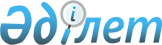 "Бесарық ауылдық округінің 2020-2022 жылдарға арналған бюджеті туралы" Жаңақорған аудандық мәслихатының 2019 жылғы 30 желтоқсандағы № 404 шешіміне өзгерістер енгізу туралыҚызылорда облысы Жаңақорған аудандық мәслихатының 2020 жылғы 30 қарашадағы № 546 шешімі. Қызылорда облысының Әділет департаментінде 2020 жылғы 2 желтоқсанда № 7833 болып тіркелді
      "Қазақстан Республикасының Бюджет кодексі" Қазақстан Респубикасының 2008 жылғы 4 желтоқсандағы кодексінің 109-1-бабының 4-тармағына, "Қазақстан Республикасындағы жергілікті мемлекеттік басқару және өзін-өзі басқару туралы" Қазақстан Респубикасының 2001 жылғы 23 қаңтардағы Заңының 6-бабының 1-тармағының 1) тармақшасына сәйкес, Жаңақорған аудандық мәслихаты ШЕШІМ ҚАБЫЛДАДЫ:
      1."Бесарық ауылдық округінің 2020-2022 жылдарға арналған бюджеті туралы" Жаңақорған аудандық мәслихатының 2019 жылғы 30 желтоқсандағы № 404 шешіміне (нормативтік құқықтық актілерді мемлекеттік тіркеу Тізілімінде 7199 нөмірімен тіркелген, Қазақстан Республикасының нормативтік құқықтық актілердің эталондық бақылау банкінде 2020 жылғы 21 қаңтарда жарияланған) мынадай өзгерістер енгізілсін:
      1-тармақ мынадай жаңа редакцияда жазылсын: 
      "1. Бесарық ауылдық округінің 2020-2022 жылдарға арналған бюджеті тиісінше 1, 2 және 3-қосымшаларға сәйкес, оның ішінде 2020 жылға мынадай көлемде бекітілсін:
      1) кірістер – 170 049 мың теңге, оның ішінде:
      салықтық түсімдер – 2 552 мың теңге;
      салықтық емес түсімдер – 12 мың теңге;
      негізгі капиталды сатудан түсетін түсімдер - 0;
      трансферттердің түсімдері – 167 485 мың теңге;
      2) шығындар – 172 532,5 мың теңге;
      3) таза бюджеттік кредиттеу – 0:
      бюджеттік кредиттер – 0;
      бюджеттік кредиттерді өтеу – 0;
      4) қаржы активтерімен жасалатын операциялар бойынша сальдо – 0:
      қаржы активтерін сатып алу – 0;
      мемлекеттік қаржы активтерін сатудан түсетін түсімдер – 0;
      5) бюджет тапшылығы (профициті) – 0;
      6) бюджет тапшылығын қаржыландыру (профицитін пайдалану) – 0;
      7) бюджет қаражатының пайдаланылатын қалдықтары – 2 483,5 мың теңге.".
      Аталған шешімнің 1 қосымшасы осы шешімнің қосымшасына сәйкес жаңа редакцияда жазылсын. 
      2. Осы шешім 2020 жылғы 1 қаңтардан бастап қолданысқа енгізіледі және ресми жариялауға жатады. 2020 жылға арналған Бесарық ауылдық округі бюджеті
					© 2012. Қазақстан Республикасы Әділет министрлігінің «Қазақстан Республикасының Заңнама және құқықтық ақпарат институты» ШЖҚ РМК
				
      Жаңақорған аудандық мәслихатының кезектен тыс LV сессиясының төрағасы 

Р. Кутибаев

      Жаңақорған аудандық мәслихат хатшысы 

Е. Ильясов
Жаңақорған аудандық маслихатының2020 жылғы 30 қарашасы № 546шешіміне қосымшаЖаңақорған аудандық маслихатының2019 жылғы 30 желтоқсаны № 404шешіміне 1-қосымша
Санаты
Санаты
Санаты
Санаты
Санаты
Сомасы, мың теңге
Сыныбы
Сыныбы
Сыныбы
Сыныбы
Сомасы, мың теңге
Ішкі сыныбы
Ішкі сыныбы
Ішкі сыныбы
Сомасы, мың теңге
I. КІРІСТЕР
I. КІРІСТЕР
170 049
1
Салықтық түсімдер
Салықтық түсімдер
2 552
01
Табыс салығы
Табыс салығы
173
2
Жеке табыс салығы
Жеке табыс салығы
173
04
Меншiкке салынатын салықтар
Меншiкке салынатын салықтар
2 379
1
Мүлiкке салынатын салықтар
Мүлiкке салынатын салықтар
50
3
Жер салығы
Жер салығы
419
4
Көлiк құралдарына салынатын салық
Көлiк құралдарына салынатын салық
1 910
2
Салықтық емес түсiмдер
Салықтық емес түсiмдер
12
01
Мемлекеттік меншіктен түсетін кірістер
Мемлекеттік меншіктен түсетін кірістер
12
5
Мемлекет меншігіндегі мүлікті жалға беруден түсетін кірістер
Мемлекет меншігіндегі мүлікті жалға беруден түсетін кірістер
12
4
Трансферттердің түсімдері
Трансферттердің түсімдері
167 485
02
Мемлекеттiк басқарудың жоғары тұрған органдарынан түсетiн трансферттер
Мемлекеттiк басқарудың жоғары тұрған органдарынан түсетiн трансферттер
167 485
3
Аудандардың (облыстық маңызы бар қаланың) бюджетінен трансферттер
Аудандардың (облыстық маңызы бар қаланың) бюджетінен трансферттер
167 485
Функционалдық топ
Функционалдық топ
Функционалдық топ
Функционалдық топ
Функционалдық топ
Сомасы, мың теңге
Функционалдық кіші топ
Функционалдық кіші топ
Функционалдық кіші топ
Функционалдық кіші топ
Сомасы, мың теңге
Бюджеттік бағдарламалардың әкімшісі
Бюджеттік бағдарламалардың әкімшісі
Бюджеттік бағдарламалардың әкімшісі
Сомасы, мың теңге
Бағдарлама
Бағдарлама
Сомасы, мың теңге
Атауы
Сомасы, мың теңге
II. ШЫҒЫНДАР
172 532,5
1
Жалпы сипаттағы мемлекеттiк қызметтер
30 958
1
Мемлекеттiк басқарудың жалпы функцияларын орындайтын өкiлдi, атқарушы және басқа органдар
30 958
124
Аудандық маңызы бар қала, ауыл, кент, ауылдық округ әкімінің аппараты
30 958
001
Аудандық маңызы бар қала, ауыл, кент, ауылдық округ әкімінің қызметін қамтамасыз ету жөніндегі қызметтер
25 928
032
Ведомстволық бағынысты мемлекеттік мекемелердің және ұйымдардың күрделі шығыстары
5 030
4
Бiлiм беру
84 920
1
Мектепке дейiнгi тәрбие және оқыту
84 920
124
Аудандық маңызы бар қала, ауыл, кент, ауылдық округ әкімінің аппараты
84 920
004
Мектепке дейінгі тәрбиелеу және оқыту және мектепке дейінгі тәрбиелеу және оқыту ұйымдарында медициналық қызмет көрсетуді ұйымдастыру
29 269
041
Мектепке дейінгі білім беру ұйымдарында мемлекеттік білім беру тапсырысын іске асыруға
55 651
6
Әлеуметтiк көмек және әлеуметтiк қамсыздандыру
6 199
2
Әлеуметтiк көмек
6 199
124
Аудандық маңызы бар қала, ауыл, кент, ауылдық округ әкімінің аппараты
6 199
003
Мұқтаж азаматтарға үйде әлеуметтік көмек көрсету
6 199
7
Тұрғын үй-коммуналдық шаруашылық
23 773,5
3
Елді-мекендерді көркейту
23 773,5
124
Аудандық маңызы бар қала, ауыл, кент, ауылдық округ әкімінің аппараты
23 773,5
008
Елді мекендерде көшелерді жарықтандыру
6 206
009
Елді мекендердің санитариясын қамтамасыз ету
250
011
Елді мекендерді абаттандыру мен көгалдандыру
17 317,5
8
Мәдениет, спорт, туризм және ақпараттық кеңістiк
26 682
1
Мәдениет саласындағы қызмет
26 434
124
Аудандық маңызы бар қала, ауыл, кент, ауылдық округ әкімінің аппараты
26 434
006
Жергілікті деңгейде мәдени-демалыс жұмысын қолдау
26 434
2
Спорт
248
124
Аудандық маңызы бар қала, ауыл, кент, ауылдық округ әкімінің аппараты
248
028
Жергілікті деңгейде дене шынықтыру-сауықтыру және спорттық іс-шараларды өткізу
248
15
Трансферттер
2,5
1
Трансферттер
2,5
124
Аудандық маңызы бар қала, ауыл,кент,ауылдық округ әкімінің аппараты
2,5
048
Пайдаланылмаған (толық пайдаланылмаған) нысаналы трансферттерді қайтару
2,5
3. Таза бюджеттік кредит беру
0
4. Қаржы активтерімен жасалатын операциялар бойынша сальдо
0
5. Бюджет тапшылығы (профициті)
0
6. Бюджет тапшылығын қаржыландыру (профицитті пайдалану)
0
8
Бюджет қаражатының пайдаланылатын қалдықтары
2 483,5
01
Бюджет қаражаты қалдықтары
2 483,5
1
Бюджет қаражатының бос қалдықтары
2 483,5